ТЕРРИТОРИАЛЬНАЯ ИЗБИРАТЕЛЬНАЯ КОМИССИЯ КАМЕНСКОГО РАЙОНА РОСТОВСКОЙ ОБЛАСТИ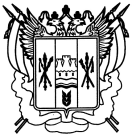 ПОСТАНОВЛЕНИЕ 8 апреля  2022  года                                                                          № 34-1р.п. ГлубокийВ связи с поданными заявлениями членами участковых комиссий избирательного  участка, участка референдума  №№  837, 857 Каменского района Ростовской области с правом решающего голоса, смертью председателя участковой комиссии избирательного участка, участка референдума  № 828, руководствуясь пунктом 6 статьи 29 Федерального закона от 12 июня 2002 года   № 67-ФЗ «Об основных гарантиях избирательных прав и права на участие в референдуме граждан Российской Федерации», пунктом 10.2 Методических рекомендаций о порядке формирования территориальных избирательных комиссий, избирательных комиссий муниципальных образований, окружных и участковых избирательных комиссий, утвержденных постановлением Центральной избирательной комиссии Российской Федерации от 17 февраля 2010 года      № 192/1337-5,Территориальная избирательная комиссия Каменского района Ростовской области ПОСТАНОВЛЯЕТ:Досрочно прекратить полномочия членов участковой комиссии избирательных участков, участков референдума №№ 837, 857, 828 Каменского района Ростовской области с правом решающего голоса согласно  списка (приложение).Направить выписку из настоящего постановления в соответствующую участковую избирательную комиссию.Обнародовать настоящее постановление на официальном сайте Территориальной избирательной комиссии Каменского района Ростовской области.Председатель комиссии					      В.А. ЧеботаревСекретарь комиссии						     Е.А. АлексееваПриложение к постановлению Территориальной избирательной комиссии Каменского района Ростовской области                                                                                                             от 8 апреля 2022 г № 34-1Список членов участковой комиссии избирательного участка, участков референдума Об изменении в составе участковой комиссии избирательного участка, участка референдума               Каменского района Ростовской области№п/пФамилия, имя, отчествоСубъект предложения кандидатуры в состав избирательной комиссии          Участковая избирательная комиссия № 837          Участковая избирательная комиссия № 837          Участковая избирательная комиссия № 8371Ткачева Ирина АлександровнаСобрание депутатов Глубокинского  городского поселенияУчастковая избирательная комиссия № 857Участковая избирательная комиссия № 857Участковая избирательная комиссия № 8572КурганИринаВладимировнаРостовское региональное отделение общественной организации «Союз женщин России»Участковая избирательная комиссия № 828Участковая избирательная комиссия № 828Участковая избирательная комиссия № 8283МихайВикторНиколаевичКаменское местное Отделение Всероссийской политической партии «ЕДИНАЯ РОССИЯ»